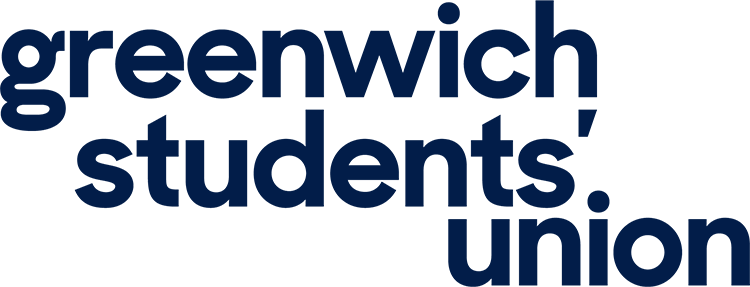 ITINERARY (TEMPLATE)Reminder: This must be completed alongside a Risk Assessment and a Trip Attendance ListTrip DetailsEvent & Student Group: Weekend at Edinburgh Fringe – I <3 Theatre SocietyEmergency Contact Details: (Minimum of 2 individuals, please)Joe Bloggs (President) – 07654 991280; joebloggs@gmail.comSteve Fish (Events Officer) – 07934 361783; steveyfish@hotmail.comAccommodation Details:Raddison Blu80 High St, Royal Mile, Edinburgh EH1 1THRoom List:Itinerary:RoomsAttendees213215217302306418420422TimingsActivityAny additional cost?Any further infoDay 1 – Thursday 1st AugustDay 1 – Thursday 1st AugustDay 1 – Thursday 1st AugustDay 1 – Thursday 1st August12.34Flights: Gatwick - EdinburghFlight Number:Meeting point/time:PLEASE PREPARE YOUR OWN BOARDING PASSREMINDER: Luggage is capped at one carry-on bad, and one piece of hold luggage14:00Arrival at Edinburgh Airport£10-15 for taxiWe will walk to hotel from here… happy for groups to arrange taxis if they wish.15:30Check in at hotelFREE EVENINGIf interested, Joe Bloggs & Steve Fish will be going for food at 7.30pm – feel free to join, meet in hotel foyerDay 2 – Friday 2nd AugustDay 2 – Friday 2nd AugustDay 2 – Friday 2nd AugustDay 2 – Friday 2nd August08:00 – 10:00Hotel Breakfast (pre-paid)13:00Comedy Show 1Meet at …………… for 12:00, or at venue for 12:30.Must collect tickets from Joe/Steve19:00Comedy Show 2Meet at …………… for 18:00, or at venue for 18:30.Must collect tickets from Joe/Steve21:00Table Booked at Frankenstein’s BarMenu found here:www.---------------------Day 3 –  Saturday 3rd AugustDay 3 –  Saturday 3rd AugustDay 3 –  Saturday 3rd AugustDay 3 –  Saturday 3rd August08:00 – 10:00Hotel Breakfast (pre-paid)FREE MORNING/AFTERNOON16:00Theatre Show 1Meet at …………… for 15:00, or at venue for 15:30.Must collect tickets from Joe/Steve23:49Flights: Edinburgh - GatwickFlight Number:Meeting point/time:01:00Arrive at Gatwick